ТЕМА:«ОЗНАКОМЛЕНИЕ ДЕТЕЙ С ЖИВОТНЫМИ АРКТИКИ»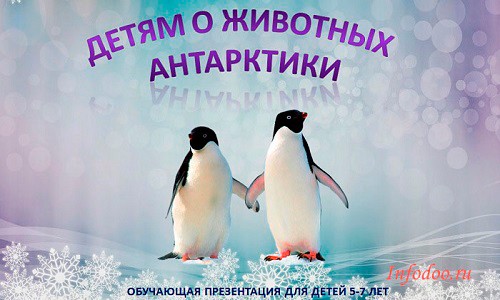 Воспитатель: Палий М.Д.2021г.Цель:Формирование у детей представления о пингвинах.уточнить, и расширить знания об Антарктиде и её обитателях – пингвинах.Развивать память при просмотре научно-популярного фильма из серии«Мир животных», воображение. Задачи: Дать детям элементарные представления географического расположения Антарктиды и её климатических условиях.Сформировать представление об обитателях Антарктиды – пингвинах. Рассказать об их повадках, о том, как эти птицы приспособились к суровым условиям Антарктиды (познание).Дать детям представление об особенностях природы Антарктиды, о ее жителях – пингвинах.Развивать экологическое мышление и творческое воображение в процессе ознакомления детей с природой и в результате опытнической и исследовательской деятельности.Развивать внимание, память, воображение, наблюдательность, познавательный интерес.Воспитывать бережное отношение к миру природы, уважительное отношение к собеседникуУчить аргументировано, отвечать на вопросы, развивать умение сравнивать и логически мыслить, строить выводы.Воспитывать умение, внимательно слушать педагога и своих сверстников, выполнять поставленную задачу, выслушивать вопрос до конца и давать ответ полным предложением.Способствовать развитию интереса к окружающему миру.Предварительная работа: рассматривание иллюстраций с изображением холодных зон планеты;рассматривание глобуса;чтение рассказа А. Снегирёва «Про пингвинов», Пингвиний пляж», «Отважный пингвиненок»;просмотр мультфильма«Возвращение пингвинёнка Ло-ло».разучивание загадок.просмотр научно-популярных развивающих фильмов;Словарная работа: льдина, айсберг, Антарктида, пингвин, пингвиниха, пингвинёнок, пингвиний детский сад.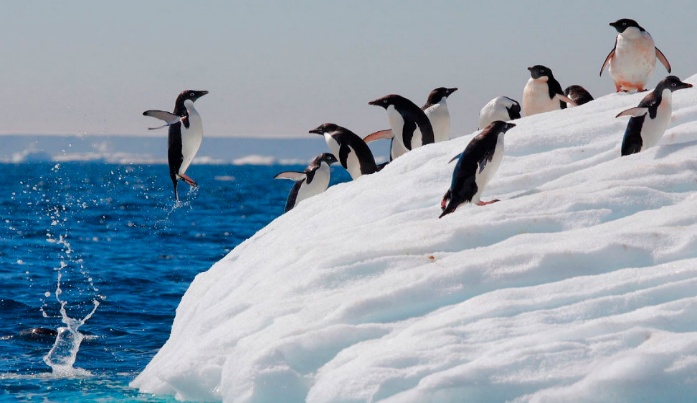 В Антарктиде – чудо птица, Что мороза не боится. До чего Пингвин хорош, С музыкантом очень схож! 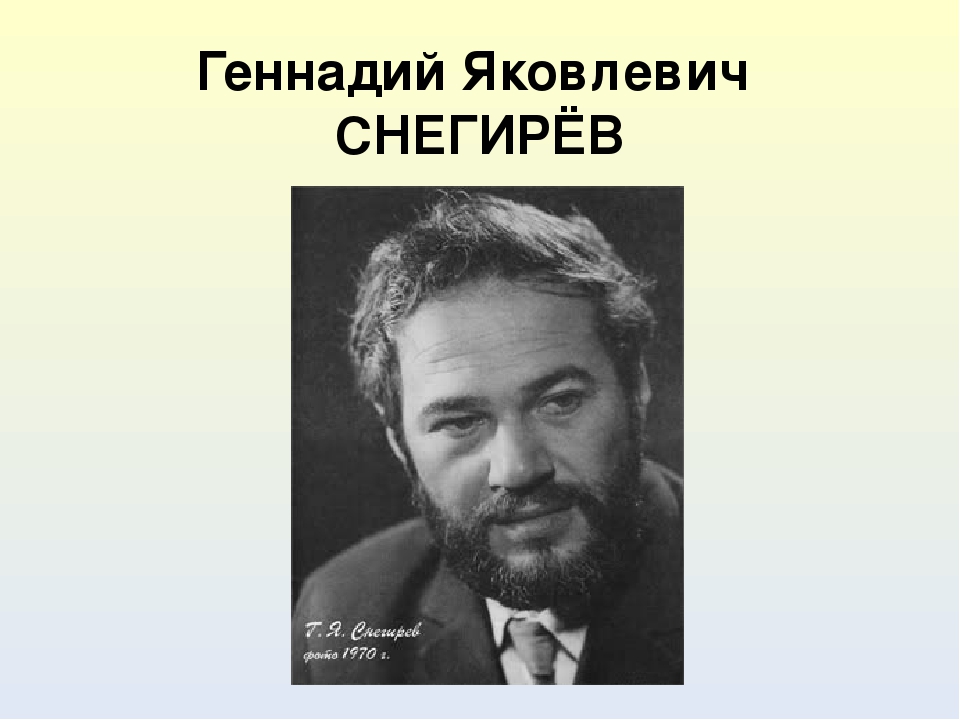 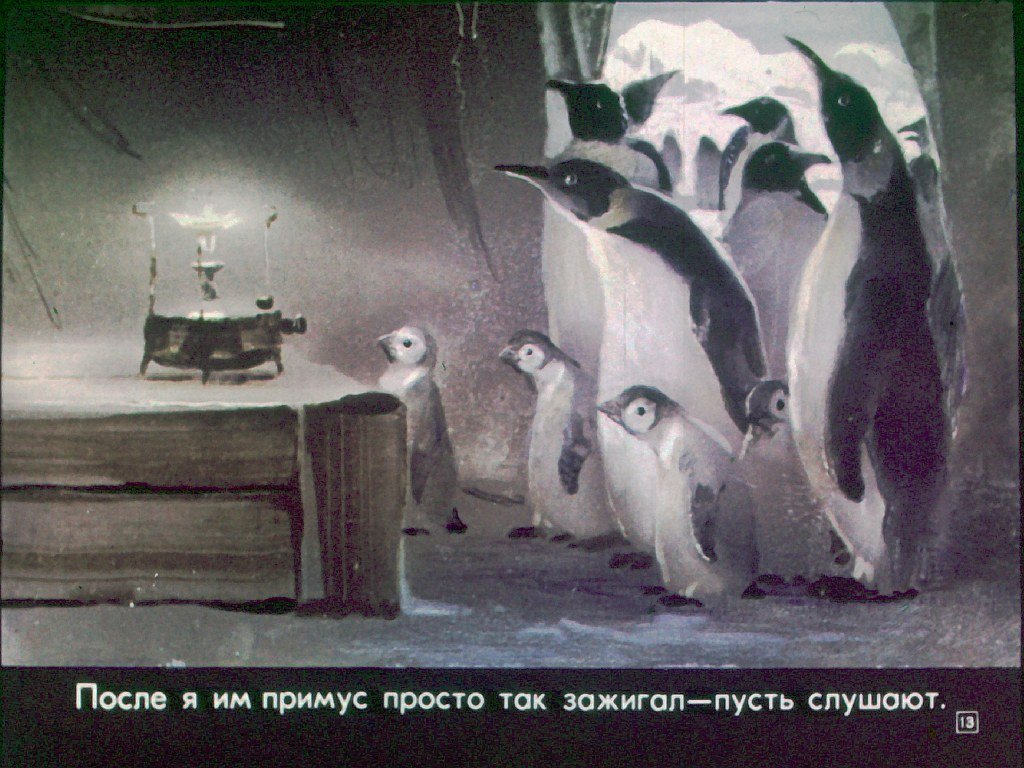 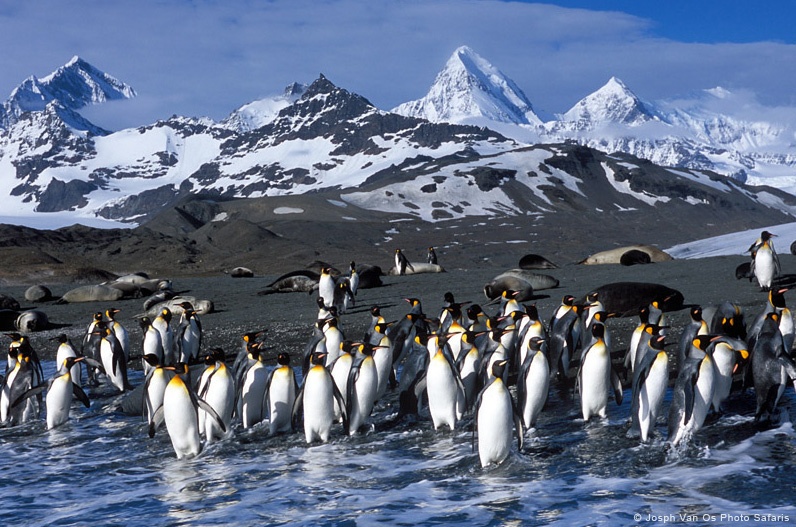 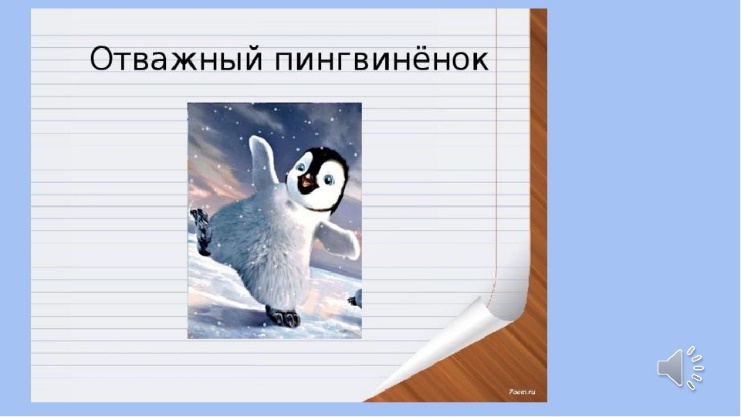 Просмотр презентации и пересказ произведения Г. Снегирева «Пингвиний пляж»Цель: формирование навыков связного и последовательного пересказа литературного текста с опорой на картинки. Задачи: 1. Закрепить знания о творчестве писателя Г. Снегирёва; названия его рассказов из книги «Про пингвинов», уметь передавать их краткое содержание.2.Учить детей внимательно слушать, беседовать по содержанию произведения, связно и последовательно передавать текст с помощью картин, понимать значение трудных слов.3. Развивать интонационную выразительность при воспроизведении текста.4. Воспитывать интерес к животным Севера через произведения Г. Снегирёва.Методические приёмы: сюрпризный момент, использование художественной литературы, вопросы к детям, беседа, задания детям, индивидуальные ответы детей, показ графических схем, речевая деятельность детей, итог деятельности.Оборудование: интерактивная доска, портрет писателя Г. Снегирёва, выставка его книг, графические схемы для пересказа.Предварительная работа: чтение рассказов Г. Снегирёва о пингвинах, карта России: расположение Антарктиды, объяснение понятия «материк»; заучивание детьми загадок по их выбору, подготовка графических схем-картин.Интеграция: «Художественная литература», «Речевое развитие», «Познание», «Коммуникация», «Социализация», «Физическая культура».